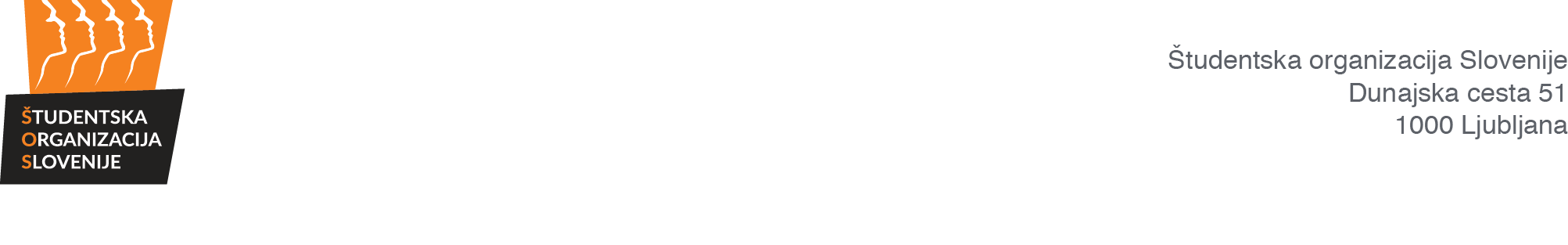 		NADZORNA KOMISIJAZapisnik 11. redne sejeNadzorne komisije Študentske organizacije Slovenije,ki je potekala prek ZOOMPrisotni člani NK ŠOS: Sandra Verdev, Matej Kekič, Ajda Habjanič, Tina Šoln, David Bohar, Alen KočarOdsotni člani NK ŠOS: Aleksander Milićević, Žiga StopinšekOstali prisotni: Andrej Pirjevec, Alen BrkičJavnost: /AD 1. Potrditev dnevnega redaSKLEP 1:»Nadzorna komisija ŠOS potrjuje dnevni red 11. redne seje NK ŠOS: Predlog dnevnega reda:1.	Potrditev dnevnega reda2.	Potrditev zapisnika 10. redne seje NK ŠOS3.   Poročilo GS ŠOS4.   Letna poročila OO ŠOS in ŠOS 20185.   Letna poročila OO ŠOS in ŠOS 20196.	Razno«Sklep je sprejet.AD 2. Potrditev zapisnika 10. redne sejeSKLEP 2: »Nadzorna komisija ŠOS potrjuje zapisnik 10. redne seje.«
Sklep je sprejet. AD 3. Poročilo GS ŠOSSKLEP 3: »NK ŠOS se seznanja z mesečnimi poročili GS ŠOS za mesece september, oktober in november 2020.«AD 4. Letna poročila OO ŠOS in ŠOS za leto 2018SKLEP 4: »NK ŠOS se seznanja s popolnostjo letnega poročila za leto 2018 OO ŠOS – Študentsko-mladinski klub Klinka.«SKLEP 5: »NK ŠOS se seznanja s popolnostjo letnega poročila za leto 2018 OO ŠOS – Klub logaških študentov.«SKLEP 6: »NK ŠOS se seznanja s popolnostjo letnega poročila za leto 2018 OO ŠOS – Klub jeseniških študentov.«SKLEP 7: »NK ŠOS se seznanja s popolnostjo letnega poročila za leto 2018 OO ŠOS – Klub študentov občine Piran.«SKLEP 8: »NK ŠOS se seznanja s popolnostjo letnega poročila za leto 2018 OO ŠOS – Klub študentov občine Trebnje.«SKLEP 9: »NK ŠOS se seznanja s popolnostjo letnega poročila za leto 2018 OO ŠOS – Zveza ŠKIS.«SKLEP 10: »NK ŠOS se seznanja s popolnostjo letnega poročila za leto 2018 OO ŠOS – Klub mariborskih študentov.«SKLEP 11: »NK ŠOS se seznanja s popolnostjo letnega poročila za leto 2018 OO ŠOS – Klub kočevskih študentov.«SKLEP 12: »NK ŠOS se seznanja s popolnostjo letnega poročila za leto 2018 OO ŠOS – Študentska organizacija Slovenije.«SKLEP 13: »NK ŠOS se seznanja s popolnostjo letnega poročila za leto 2018 OO ŠOS – Klub izolskih študentov in dijakov.«AD 5. Letna poročila OO ŠOS in ŠOS za leto 2019SKLEP 14: »NK ŠOS se seznanja s popolnostjo letnega poročila za leto 2019 OO ŠOS – Šaleški študentski klub.«AD 6. RaznoSKLEP 15: »NK ŠOS se seznanja s prejetim zaprosilom za posredovaje podatkov KPK za OO ŠOS - Klub goriških študentov.«Datum: 1. 12. 2020Začetek seje: 19.01Konec seje: 20.02ZA: 6PROTI: 0VZDRŽAN: 0ZA: 6PROTI: 0VZDRŽAN: 0ZA: 6PROTI: 0VZDRŽAN: 0ZA: 6PROTI: 0VZDRŽAN: 0Sklep je sprejet.ZA: 6PROTI: 0VZDRŽAN: 0Sklep je sprejet.ZA: 6PROTI: 0VZDRŽAN: 0Sklep je sprejet.ZA: 6PROTI: 0VZDRŽAN: 0Sklep je sprejet.ZA: 6PROTI: 0VZDRŽAN: 0Sklep je sprejet.ZA: 6PROTI: 0VZDRŽAN: 0Sklep je sprejet.ZA: 6PROTI: 0VZDRŽAN: 0Sklep je sprejet.ZA: 6PROTI: 0VZDRŽAN: 0Sklep je sprejet.ZA: 6PROTI: 0VZDRŽAN: 0Sklep je sprejet.ZA: 6PROTI: 0VZDRŽAN: 0Sklep je sprejet.ZA: 6PROTI: 0VZDRŽAN: 0Sklep je sprejet.Zapisnik zapisal:Zapisnik potrjuje:Andrej Pirjevec l. r.Matej Kekič l. r.Tajnik Nadzorne komisije ŠOSPredsednik Nadzorne komisije ŠOS